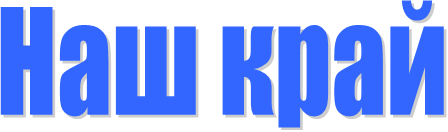 Официальный информационный  бюллетеньУчредитель: Совет депутатов Чухломского сельского поселенияЧухломского муниципального района Костромской областиспецвыпускГорячая линия природоохранной прокуратуры для приема сообщений 
о фактах нарушения законодательства об охране водВолжской межрегиональной природоохранной прокуратуры с 
21.08.2023 по 01.09.2023 года организовано проведение «горячей линии» по вопросам исполнения законодательства об охране и использовании водоохранных зон, береговых полос, акваторий водных объектов.Обращения принимаются по телефонам:- Волжской межрегиональной природоохранной прокуратуры 
(8-910-937-34-93);- Костромской межрайонной природоохранной прокуратуры 
(8-991-352-41-55).Направить обращение в электронном виде можно на сайте Волжской прокуратуры на Едином портале природоохранной прокуратуры в разделе «Обращение в прокуратуру».Вы можете обратиться по любым вопросам, относящимся к компетенции Волжской межрегиональной природоохранной прокуратуры, сообщить об известных фактах нарушения водного законодательства (отчуждения земельных участков, строительства объектов, заборов в границах береговой полосы или на акватории, захламления их мусором), о незаконных ограничениях свободного доступа к водному объекту, сбросов сточных вод в водоемы.Информация, содержащая сведения о нарушениях закона, будет являться основанием для организации проверочных мероприятий.Официальный информационный бюллетень утвержден  решением Совета депутатов Чухломского сельского поселения Чухломского муниципального района Костромской области за № 4 от 25.11.2010г   Тираж 7 экземпляров. Адрес издательства: 157130  Костромская область Чухломский район д. Тимофеевское ул. Центральная, д.1. Контактный телефон  2-14-45. Ответственный за выпуск: Администрация Чухломского сельского поселения